Cardápio - Berçário I- De 12 a 18 meses – 2º SEMESTRE/2019 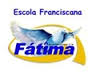 PRIMEIRA SEMANA Cardápio - Berçário I- De 12 a 18 meses - 2º SEMESTRE/2019  SEGUNDA SEMANA Cardápio - Berçário I- De 12 a 18 meses - 2º SEMESTRE/2019  TERCEIRA SEMANA Cardápio - Berçário I- De 12 a 18 meses - 2º SEMESTRE/2019  QUARTA SEMANA SegundaTerçaQuartaQuintaSextaColaçãoMamãoSuco de fruta s/ açúcar Pão sem leiteManga Suco de fruta s/ açúcar Bolo de cenoura sem leiteMelãoSuco de fruta s/ açúcar Biscoito de batata doce e chiaBananaSuco de fruta s/ açúcar Danoninho de inhame com mangaUva sem semente  Suco de fruta s/ açúcar Bolo de milho sem leiteAlmoçoArrozFeijãoBatata, beterraba, couve-florCarne moídaRisotinho (Arroz, cenoura, mandioquinha, espinafre e frango)FeijãoArrozFeijãoAbóbora, cará, agriãoCarne ArrozFeijãoBeterraba, mandioca, couve, FrangoArrozLentilhaAbobrinha, inhame, brócolisPeixeExtra Chá Suco de fruta s/ açúcar Chá Suco de fruta s/ açúcar Chá LancheBanana Suco de fruta s/ açúcar Tapioca Goiaba sem pele e sem sementeSuco de fruta s/ açúcar Danoninho de inhame com mamãoPeraSuco de fruta s/ açúcar Cuscuz LaranjaSuco de fruta s/ açúcar Pão sem leiteMaçãSuco de fruta s/ açúcar Tapioca JantarSopa: ArrozBatata, abobrinha, couvePeixe Sopa:Macarrão Cenoura, batata, brócolisCarne Canja:Arroz,vagem, beterraba, inhame Frango  Sopa:Macarrão,Chuchu, batata, agrião Carne moídaCanja:Arroz, Abóbora, mandioquinha, espinafreFrangoAdicionaisFarinha de linhaça e azeite de olivaFarinha de linhaça e azeite de olivaFarinha de linhaça e azeite de olivaFarinha de linhaça e azeite de olivaFarinha de linhaça e azeite de olivaSegundaTerçaQuartaQuintaSextaColaçãoBanana Suco de fruta s/ açúcar CuscuzMelão Suco de fruta s/ açúcar Bolo de laranja sem leiteManga Suco de fruta s/ açúcar Panquequinha nutritiva de bananaMamão Suco de fruta s/ açúcar Danoninho de inhame com goiabaMangaSuco de fruta s/ açúcar Bolo de banana sem leiteAlmoçoArrozFeijãoChuchu, batata doce, Peixe ArrozLentilha Mandioca, cenoura, brócolisCarne ArrozFeijão Abobrinha, inhame, agrião,Frango ArrozFeijãoAbóbora, beterrabaCarne moídaArrozFeijãoCará, batata doce, espinafreFrango Extra Chá Suco de fruta s/ açúcar Chá Suco de fruta s/ açúcar Chá LancheMamão Suco de fruta s/ açúcar TapiocaGoiaba s/ pele e sementeSuco de fruta s/ açúcar Danoninho de inhame com mamãoBananaSuco de fruta s/ açúcar Pão sem leiteUva sem sementeSuco de fruta s/ açúcar Cuscuz PeraSuco de fruta s/ açúcar Pão sem leiteJantarSopa: MacarrãoBeterraba, inhame, brócolis Carne moídaCanja:ArrozAbóbora, chuchu, couveFrango Sopa:Macarrãobeterraba, cenoura, espinafreCarne Sopa:Arroz,Batata, vagem, abobrinhaPeixe  Sopa:Macarrão, Inhame, chuchu, cenouraCarne moídaAdicionaisFarinha de linhaça e azeite de olivaFarinha de linhaça e azeite de olivaFarinha de linhaça e azeite de olivaFarinha de linhaça e azeite de olivaFarinha de linhaça e azeite de olivaSegundaTerçaQuartaQuintaSextaColaçãoGoiaba s/ sementeSuco de fruta s/ açúcar Pão sem leiteManga Suco de fruta s/ açúcar Bolo de  milho sem leiteMelão Suco de fruta s/ açúcar Biscoito de batata doce e chiaPera Suco de fruta s/ açúcar Danoninho de inhame c/ mangaBanana Suco de fruta s/ açúcar Bolo de maçã sem leiteAlmoçoRisotinho (Arroz Abóbora, mandioquinha, couve ePeixe)Feijão ArrozFeijão Cenoura, cará, agrião,FrangoArrozFeijão Inhame, brócolis, beterrabaCarne moídaArrozLentilhaChuchu, couve-flor, abóboraFrango ArrozFeijão Abobrinha, mandiocaCarne Extra Chá Suco de fruta s/ açúcar Chá Suco de fruta s/ açúcar Chá LancheMaçãSuco de fruta s/ açúcar Tapioca Uva sem sementeSuco de fruta s/ açúcar Danoninho de inhame com mamãoMamão Suco de fruta s/ açúcar Pão sem leiteManga Suco de fruta s/ açúcar Cuscuz  Pera Suco de fruta s/ açúcar Pão sem leiteJantarCanja: ArrozAbobrinha, inhame, brócolisFrango Sopa:Macarrão, abóbora, espinafre, batataCarne Canja:Arroz Chuchu, cará, couve,Frango Sopa:Macarrão,Brócolis, beterraba, inhameCarne Sopa:Arroz, Batata, cenoura, vagemPeixe AdicionaisFarinha de linhaça e azeite de olivaFarinha de linhaça e azeite de olivaFarinha de linhaça e azeite de olivaFarinha de linhaça e azeite de olivaFarinha de linhaça e azeite de olivaSegundaTerçaQuartaQuintaSextaColaçãoMamãoSuco de fruta s/ açúcar Cuscuz Manga Suco de fruta s/ açúcar Bolo de cenoura sem leiteMelãoSuco de fruta s/ açúcar Panquequinha nutritiva de bananaBananaSuco de fruta s/ açúcar Danoninho de inhame com mangaPera Suco de fruta s/ açúcar Bolo de banana sem leiteAlmoçoArrozFeijão Batata doce, inhame, brócolisFrango 	ArrozLentilha  Abóbora, chuchu, couveCarne moída ArrozFeijão Mandioquinha, cenoura, espinafreFrangoArrozFeijãoBatata, vagem, abobrinhaCarne ArrozFeijãoMandioca, brócolis, cenouraFrango Extra Chá Suco de fruta s/ açúcar Chá Suco de fruta s/ açúcar Chá LancheBanana Suco de fruta s/ açúcar Tapioca Uva sem sementeSuco de fruta s/ açúcar Danoninho de inhame com goiabaPeraSuco de fruta s/ açúcar Cuscuz Manga Suco de fruta s/ açúcar Pão sem leiteMaçãSuco de fruta s/ açúcar Tapioca JantarSopa: Macarrão, chuchu, batata, couveCarne Sopa:ArrozMandioca, cenoura, brócolisPeixe  Sopa:MacarrãoBeterraba, abobrinha, inhame,Carne moída Canja:Arroz,Chuchu, couve, batataFrango Sopa:Macarrão,  beterraba, abobrinha, espinafreCarne moídaAdicionaisFarinha de linhaça e azeite de olivaFarinha de linhaça e azeite de olivaFarinha de linhaça e azeite de olivaFarinha de linhaça e azeite de olivaFarinha de linhaça e azeite de oliva